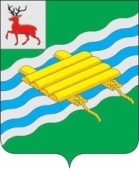 АДМИНИСТРАЦИЯПЕРЕВОЗСКОГО МУНИЦИПАЛЬНОГО РАЙОНАНИЖЕГОРОДСКОЙ ОБЛАСТИП О С Т А Н О В Л Е Н И Е25 июня 2013 года                                                                                             №  767-пОб установлении норматива времени выезда и прибытия «скорой медицинской помощи» на территории Перевозского муниципального района Нижегородской областиВ соответствии с  частью 4 статьи 3 Федерального закона от 21 ноября 2011 года № 323-ФЗ «Об основах охраны здоровья граждан в Российской Федерации», пунктом 30 Порядка оказания скорой медицинской помощи, утвержденного Приказом Министерства здравоохранения и социального развития Российской Федерации от 1 ноября 2004 года № 179, руководствуясь пунктом 12 части 1 статьи 15, частью 3 статьи 34 Федерального закона от 6 октября 2003 года № 131-ФЗ «Об общих принципах организации местного самоуправления в Российской Федерации», пунктом 14 части 1 статьи 14, статьей 44, частью 6 статьи 57, Устава Перевозского муниципального района Нижегородской области, принятого решением Земского собрания Перевозского муниципального района Нижегородской области от 1 марта 2013 года №29 «О принятии Устава Перевозского муниципального района Нижегородской области в новой редакции» (Устав зарегистрирован Главным управлением Министерства юстиции Российской Федерации по Нижегородской области 10 апреля 2013 года, Государственный регистрационный № RU525330002013001)п о с т а н о в л я ю:1.  Установить следующие нормативы времени выезда и прибытия «скорой медицинской помощи» на территории Перевозского муниципального района Нижегородской области.Нормативы времени выезда - немедленно после получения вызова. При нахождении всех бригад «скорой медицинской помощи» на вызове - немедленно после освобождения бригады, находящейся на минимальном расстоянии от места вызова. Норматив времени прибытия к пациенту на территории городского поселения город Перевоз Перевозского муниципального района Нижегородской области - не более 20 минут с момента выезда.Норматив времени прибытия к пациенту на территории сельских поселений Дзержинский сельсовет, Дубской сельсовет, Ичалковский сельсовет, Палецкий сельсовет, Танайковский сельсовет, Тилининский сельсовет, Центральный сельсовет Перевозского муниципального района Нижегородской области - не более 50 минут с момента выезда.2. Направить настоящее постановление органам местного самоуправления поселений, входящим в состав Перевозского муниципального района Нижегородской области, государственному бюджетному учреждению здравоохранения Нижегородской области «Перевозская центральная районная больница».3. Управлению делами администрации Перевозского муниципального района (Н.М.Трунина) обеспечить опубликование настоящего постановления в периодическом печатном издании газете Перевозского района Нижегородской области «Новый путь» и размещение на официальном сайте администрации Перевозского муниципального района в информационно-телекоммуникационной сети «Интернет» по адресу: http://www.perevozadm.ru.4. Настоящее постановление вступает в силу со дня его опубликования и в течение десяти дней со дня его подписания подлежит официальному опубликованию.Глава администрации						                                 Ю.В.Ошарин